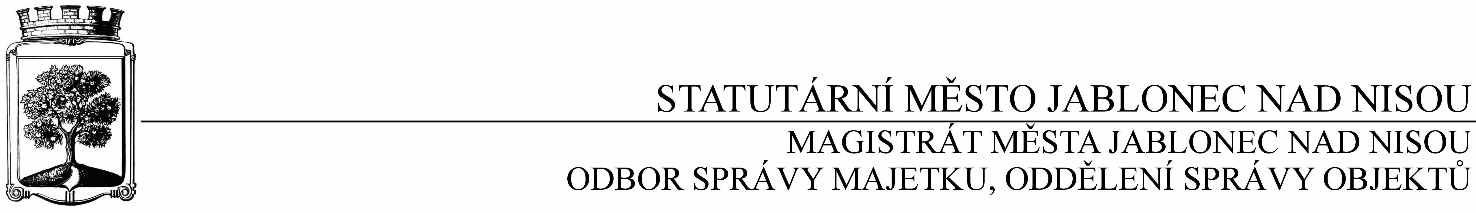 OBJEDNÁVKA č. OSM/OSO/749/2017Objednatel						DodavatelStatutární město Jablonec nad Nisou		Název firmy: DEBA BOHEMIA s.r.o.Mírové náměstí 19	adresa:         Budovatelů 8PSČ 467 51	PSČ:  466 01 Jablonec n.N. IČ: 002 62 340 DIČ: CZ00262340	IČ: 254 22 189   DIČ: CZ25422189 číslo účtu: 121-451/0100	kontaktní osoba: bankovní ústav: KB Jablonec nad Nisou 	mobil:            604 809 258kontaktní osoba : Hana Schindlerová                               e-mail.: patrik@debabohemia.cze-mail: schindlerová@mestojablonec.cztelefon : 483 357 230	Předmět objednávky : Objednáváme u Vás opravu parketové podlahy hlavní sál v KD Kokonín, dle vaší nabídky v celkové ceně 126.650,- Kč bez DPHZáruka: 24 měsíců ode dne předání a odstranění případných vad a nedodělkůTermín: do března 2018Smluvní ujednání:Při 14-ti denní splatnosti (tj. minimální splatnost faktury), musí být faktura doručena na podatelnu Statutárního města Jablonec nad Nisou nejpozději do 3 dnů od data vystaveníPři delší splatnosti musí být faktura doručena nejpozději do 14-ti dnů před lhůtou splatnostiNa faktuře je nutné uvést úplné číslo objednávky a jméno kontaktní osoby       ●      K faktuře dodavatel přiloží kopii objednávky Statutárního města Jablonec nad Nisou       ●     Opravovaný objekt není používán k ekonomické činnostiSmluvní strany berou na vědomí, že tato smlouva a její případné dodatky budou zveřejněny v registru smluv podle zákona č. 340/2015 Sb., o zvláštních podmínkách účinnosti některých smluv, uveřejňování těchto smluv a o registru smluv (o registru smluv).V Jablonci nad Nisou dne: 14.prosince 2017………………………………………                       Ing.                                                                                                                                                             vedoucí odboru správy majetku                                     správce rozpočtu                          	                   …………………………………………                                                                                                                      Václav Kotek                                                                                                        vedoucí oddělení správy objektů                                                                                                                  příkazce operace	------------------------------------------------------------------------------------------------------------------------------------------------Potvrzení objednávky :potvrzuji přijetí Vaší objednávky č. OSM/OSO/749/2017Obchodní firma : adresa :  IČ : Jméno a příjmení oprávněného zástupce dodavatele : razítko a podpis